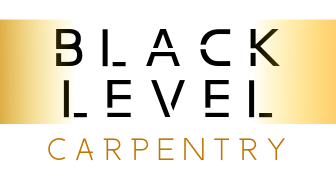 Black Level Carpentry is a growing company specializing in new residential construction and renovations, primarily serving the Colchester Region.  We are currently seeking Construction Labourers and aspiring carpenters who can take direction and are self-starters who are able work without close supervision to join our team. We offer full time, year-round employment with a starting wage of $20.00 per hour.  We are busy and we are growing!  There is lots of room for growth within the company for hard working, fast learners. It is a great opportunity for anyone interested in joining the residential construction industry; our projects are exciting, challenging and rewarding to work on. Our crew is friendly, and energetic and a great group to work with.Under the direction of Project Manager, you will be entrusted to perform manual labour under adverse weather conditions and operate various power and hand tools safely and with confidence.  Our ideal candidates will have: a reputation for being reliable, accountable and results driven.  the ability to work within a team and communicate effectively.  solid knowledge of construction materials, tools and processes. their own PPE, including steel toed boots. a valid Driver’s License and reliable transportation. credible and contactable references.Preference will be given to applicants with industry experience in the construction field.  Interested individuals are invited to apply by submitting a resume with references to blacklevelconstruction@gmail.com 